Выплата пенсии в новогодние праздникиКраснодар, 27 декабря 2018 года.В связи с предстоящими новогодними праздниками Отделением Пенсионного фонда Российской Федерации по Краснодарскому краю в декабре 2018 года будет обеспечено авансирование выплаты пенсий и других социальных  выплат для осуществления  доставки 662 тысячам получателей через организации  почтовой  связи,  начиная с 3 января 2019 года.Отделением Пенсионного фонда Российской Федерации по Краснодарскому краю совместно с Управлением Федеральной почтовой связи – филиалом  ФГУП «Почта России» организован следующий порядок выплаты и доставки пенсий и других социальных выплатв отделениях почтовой связи Краснодарского края и города Краснодара:              Далее выплата и доставка пенсий и других социальных выплат будет осуществляться в соответствии  с  графиком  доставки.    График выплаты пенсий и иных социальных выплат через кредитные учреждения (банки) не изменится.К сведению: в настоящее время в Краснодарском крае проживает свыше 1,6 млн. получателей пенсий, из них 40 % получают пенсию в учреждениях почтовой связи.ЧИТАЙТЕ НАС: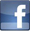 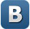 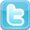 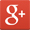 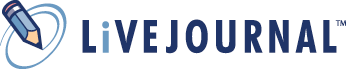 Выплатные дниЗа какие числа3 января 2019 года3-4 января 2019года4 января 2019 года5-6 января 2019 года5 января 2019 года7января 2019 года